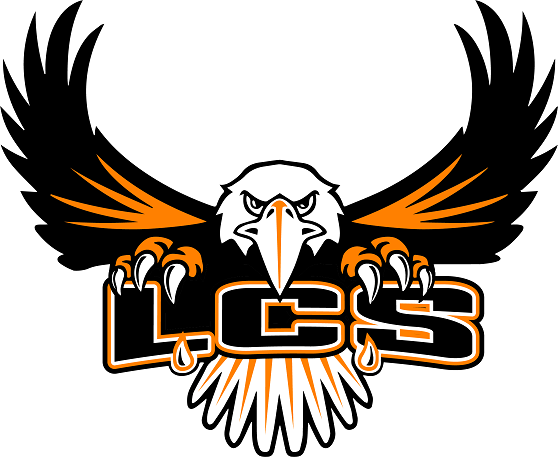 Roll CallPledge of AllegiancePublic CommentConsideration of minutes of September 13, 2023Adjustment to AgendaReports:  Chair  Superintendent  Principal  Financial  Spec. Ed. Coordinator  Athletic DirectorConsideration of Agenda Item7.1.  Revised School Committee Policy Code IHBEA-R/Limestone Community School LAU Plan7.2   Limestone Public Schools – Personnel Policy Manual7.3.  Executive Session – confidential records pursuant to 1 M.R.S.A. § 405(6)(F)      8.  Adjourn